Name: Are you ready to tackle CAS?          Please give some serious thought to what your CAS activities are going to look like. Planning is a critical step in being successful in any endeavor but for CAS, it is paramount. PROCRASTINATION IS NOT YOUR FRIEND! So, take some time to think about where you want your CAS efforts to be spent. This preliminary planning sheet is to be included in your final reporting package as it will be an excellent tool to use for reflection purposes down the road. 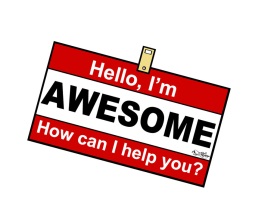 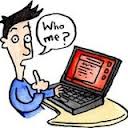 CAS – It really is all about you!Please answer the following questions to provide your CAS advisors with a bit of insight as to who you are so we can better guide you down your CAS path. 1. What was one of your greatest accomplishments? What did you learn from it?2. What are you really good at? (Everyone is good at something. Ask a friend to help you with this if you need to. Sometimes they know you better than you know yourself!) 3. What interests do you have outside of school?4. Name one activity that you have always wanted to try but never have. What is it about this activity that intrigues you?5. Name a person you admire. What qualities does this person have that has earned this admiration? 6. Think about some activities you may already be bantering about in your mind. In the chart below, provide a brief description of these activities, explain what you hope to accomplish by making them happen and check the learning outcomes that you feel will be addressed as you carry them out. Project Proposals/DescriptionsGoalLearning Outcomes Addressedincreased awareness of strengths and areas for growthundertaken new challengesplanned and initiated activitiesworked collaboratively with othersperseverance and commitment shownengaged with issues of global importanceconsidered the ethical implications of their actionsdeveloped new skillsincreased awareness of strengths and areas for growthundertaken new challengesplanned and initiated activitiesworked collaboratively with othersperseverance and commitment shownengaged with issues of global importanceconsidered the ethical implications of their actionsdeveloped new skillsincreased awareness of strengths and areas for growthundertaken new challengesplanned and initiated activitiesworked collaboratively with othersperseverance and commitment shownengaged with issues of global importanceconsidered the ethical implications of their actionsdeveloped new skillsincreased awareness of strengths and areas for growthundertaken new challengesplanned and initiated activitiesworked collaboratively with othersperseverance and commitment shownengaged with issues of global importanceconsidered the ethical implications of their actionsdeveloped new skillsincreased awareness of strengths and areas for growthundertaken new challengesplanned and initiated activitiesworked collaboratively with othersperseverance and commitment shownengaged with issues of global importanceconsidered the ethical implications of their actionsdeveloped new skillsincreased awareness of strengths and areas for growthundertaken new challengesplanned and initiated activitiesworked collaboratively with othersperseverance and commitment shownengaged with issues of global importanceconsidered the ethical implications of their actionsdeveloped new skills